Milán, Lago de Garda, Verona, Venecia, Padua, Florencia, Siena, Asís, RomaDuración: 10 Días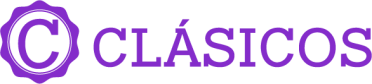 Salida: sábado de mayo 2024 a abril 2025Servicios compartidosMínimo 2 personas  Día 1º sábado: 	MilánSalida en vuelo intercontinental con destino a Europa.Día 2º domingo: 	MilánLlegada al aeropuerto y traslado al hotel. Resto del día libre para pasear por la ciudad y conocer su magnífico Duomo y la Galleria. Alojamiento.Día 3º lunes: 		Milán / Lago de Garda / Verona / Venecia Desayuno buffet. Salida hacia Sirmione en el Lago de Garda, donde podremos disfrutar de sus bellos paisajes y tener tiempo libre para almorzar. (Almuerzo incluido en el Paquete Plus P+). Continuación del viaje a Verona, la ciudad de Romeo y Julieta. Tiempo libre para pasear por su centro histórico. A última hora de la tarde llegada a Venecia, situada sobre una isla y surcada por sus famosos canales. Alojamiento en alrededores.Día 4º martes: 		VeneciaDesayuno buffet. Salida para efectuar la visita de la ciudad a pie finalizando en la plaza de San Marcos, e incluyendo la visita a un taller del famoso cristal veneciano. Tiempo libre para almorzar en la ciudad. (Almuerzo incluido en P+). Podemos aprovechar para hacer un paseo en Góndola por los canales venecianos. (Paseo en góndola incluido en el Paquete Plus P+). Alojamiento. Día 5º miércoles: 	Venecia / Padua / FlorenciaDesayuno buffet. Salida a Padua, donde tendremos tiempo libre para poder visitar la basílica de San Antonio. Continuación a Florencia, la ciudad más bella de Europa, por su riqueza arquitectónica y artística. Alojamiento.Día 6º jueves: 		FlorenciaDesayuno en el hotel. Por la mañana recorreremos el centro artístico de la ciudad con su Duomo, el Campanile de Giotto, el Baptisterio de San Giovanni, la iglesia de S. Lorenzo, la plaza de la Signoria, la Loggia dei Lanzi, terminando en el Ponte Vecchio, antiguo centro comercial de la ciudad. (Almuerzo incluido en Paquete Plus P+). Por la tarde sugerimos visitar el famoso museo de la Academia para poder admirar entre sus obras el David de Miguel Ángel. Alojamiento. Día 7º viernes: 	Florencia / Siena / Asís / RomaDesayuno buffet y salida para realizar uno de los días más completos de nuestro viaje. Poco más tarde estaremos en la plaza del Campo de Siena, y recordaremos las bellas imágenes de la famosa “carrera del palio” que se celebra en ella todos los años. Continuamos viaje con destino Asís, la ciudad de San Francisco. Tiempo libre para almorzar y conocer las basílicas superior e inferior. (Almuerzo incluido en el Paquete Plus P+). Continuación a Roma. A última hora haremos un recorrido de la Roma iluminada (durante las fechas de primavera y verano, debido al anochecer tardío, las visitas se harán aún con luz solar) para poder admirar todo el esplendor de la ciudad y sus bellos monumentos. Alojamiento.Día 8º sábado: 	Roma Desayuno buffet. Salida para poder realizar opcionalmente la visita detallada del Vaticano incluyendo sus museos, capilla Sixtina y basílica del Vaticano. (Visita al museo vaticano incluida en el Paquete Plus P+). Al término de la visita al Vaticano haremos un recorrido panorámico de la ciudad eterna. Al término de nuestra visita sugerimos disfrutar de un buen almuerzo en un restaurante típico italiano. (Almuerzo incluido en el Paquete Plus P+). Por la tarde, opcionalmente, tendremos la posibilidad de conocer Roma barroca. Alojamiento.Día 9º domingo: 	RomaDesayuno. Día libre en Roma. Sugerimos en este día tomar una excursión de todo el día para visitar la bella ciudad de Nápoles y la isla de Capri. Alojamiento. Día 10º lunes: 		RomaDesayuno en el hotel. Traslado al aeropuerto para tomar el vuelo de regreso. Fin nuestros serviciosINCLUYETraslados del aeropuerto al hotel y viceversa a la llegada y salida.Alojamiento y desayuno buffet durante todo el recorrido en hoteles de categoría elegida.Acompañamiento de un guía durante el recorrido europeo en bus de Milán a Roma.Visitas indicadas en el itinerario con guías de habla hispana.Seguro de protección y asistencia en viaje MAPAPLUS.Bolsa de Viaje.Visitas con servicio de audio individual.NO INCLUYEBoletos de avión internacionales y/o domésticos Excursiones no indicadas en el itinerario ni opcionalesLas bebidas no están incluidas Propinas a guías, choferesNingún servicio que no esté reflejado en el apartado "Incluye".Tazas de estanciaNOTAS:Tarifas por persona en USD, sujetas a disponibilidad al momento de reservar y cotizadas en categoría estándar.Es responsabilidad del pasajero contar con la documentación necesaria para su viaje (el pasaporte debe tener una vigencia de + de 6 meses).En caso de que hubiera alguna alteración en la llegada o salida de los vuelos internaciones y los clientes perdieran alguna (S) visitas; Travel Shop no devolverá el importe de las mismas. En caso de querer realizarlas tendrán un costo adicional y están sujetas a confirmación.Consultar condiciones de cancelación y más con un asesor de Operadora Travel Shop.Durante la celebración de ferias, congresos; el alojamiento podrá ser desviado a poblaciones cercanas.Tarifas cotizadas en habitaciones estándar. Tarifas y servicios sujetos a disponibilidad al momento de reservarCity Tax: 48 USD (Importe a pagar junto con la reserva).HOTELES PREVISTOS O SIMILARESHOTELES PREVISTOS O SIMILARESHOTELES PREVISTOS O SIMILARESCIUDADHOTELCATMILÁNSTARTHOTEL BUSINESS PALACE SVENECIALUGANO E TORRETTACVENECIAAMBASCIATORISFLORENCIAMIRAGECFLORENCIA RAFFAELLOSROMAOCCIDENTAL ARAN PARK CROMABARCELO ARAN MANTEGNA SSERVICIOS TERRESTRESMIL - ROMMIL - ROMTARIFAS EN USD10 DÍAS10 DÍASHABITACION EN DOBLECONFORTSUPERIOR4 May - 22 Jun / 24 Ago - 26 Oct1470158029 Jun - 17 Ago / 14 Dic - 21 Dic - 28 Dic143015102 Nov 2024 - 8 Mar 2025 *Excepto 14 Dic - 21 Dic - 28 Dic 20241270131015 Mar - 26 Abr 202515001620Sup. Single Resto Temporada440490Sup. Single 2 Nov 2024 - 8 Mar 2025 *Excepto 14 Dic - 21 Dic - 28 Dic400440CALENDARIO DE SALIDASCALENDARIO DE SALIDAS20242024SÁBADOSÁBADOMAYO04, 11, 18, 25JUNIO01, 08, 15, 22, 29JULIO06, 13, 20, 27AGOSTO03, 10, 17, 24, 31SEPTIEMBRE07, 14, 21, 28OCTUBRE05, 12, 19, 26NOVIEMBRE02, 09, 16, 23, 30DICIEMBRE07, 14, 21, 2820252025ENERO04, 18, 11, 25FEBRERO01, 08, 15, 22MARZO01, 08, 15, 22, 29ABRIL05, 12, 19, 26PAQUETE PLUS (P+)TARIFAS POR PERSONA EN USD• Almuerzo en Lago di Garda• Almuerzo en Venecia• Almuerzo en Florencia• Almuerzo en Asis• Almuerzo en Roma• Paseo en Góndola en Venecia• El Vaticano: Su museo y Capilla Sixtina10 Días: Milán / Roma: 280 Incluye 5 comidas y 2 extras